ATATÜRK ÜNİVERSİTESİ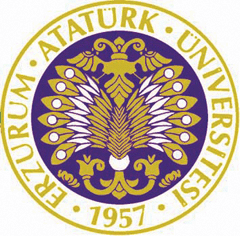 YABANCI DİLLER YÜKSEKOKULUİngilizce Mütercim ve Tercümanlık Bölüm Başkanlığına 								                Sınav Notu İtiraz DilekçesiAşağıda belirttiğim ders/derslerin sınav notunun yeniden değerlendirilmesini istiyorum.             		Gereğinin yapılmasını arz ederim.									İmza:									Tarih:    *1.Vize/2.Vize/FinalKİMLİK BİLGİLERİ (Tüm alanları doldurunuz)KİMLİK BİLGİLERİ (Tüm alanları doldurunuz)Adı ve SoyadıÖğrenci NoBölümüTelefonAdrese-postaBAŞVURU YAPILAN DERS/DERSLERİNBAŞVURU YAPILAN DERS/DERSLERİNBAŞVURU YAPILAN DERS/DERSLERİNBAŞVURU YAPILAN DERS/DERSLERİNKODUADISORUMLU ÖĞRETİM ÜYESİİTİRAZ EDİLEN SINAV *ve NOTUÖĞRENCİ İŞLERİ ONAYI ÖĞRENCİ İŞLERİ ONAYI SINAVIN İLAN TARİHİ : ……./……../………   ONAYLAYANINSINAVIN İLAN TARİHİ : ……./……../………   ADI SOYADI : İMZA : İLGİLİ YÖNETMELİK MADDELERİ         ATATÜRK ÜNİVERSİTESİ ÖN LİSANS VE LİSANS EĞİTİM-ÖĞRETİM VE SINAV YÖNETMELİĞİSınav sonucuna itirazMADDE 24 – (1) Bir sınavın veya yarıyıl/yıl içi çalışmasının sonucuna, sonucun ilanı tarihinden itibaren beş iş günü içinde, maddi hata yönünden itiraz edilebilir. İtiraz, bölüm/anabilim dalı ve/veya dekanlığa/müdürlüğe verilen bir dilekçe ile yapılır. Sınav kâğıtlarında, ilgili öğretim elemanınca maddi bir hata tespit edilirse, bu hata fakülte/yüksekokul yönetim kurulu kararı ile düzeltilir ve ilan edilir. 